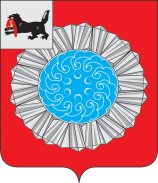 АДМИНИСТРАЦИЯ СЛЮДЯНСКОГО МУНИЦИПАЛЬНОГО РАЙОНАПОСТАНОВЛЕНИЕг. СлюдянкаОт «    »  августа 2021  № ____О проведении сельскохозяйственнойвыставки-конкурса«В гостях у садоводств» на территории Слюдянского муниципального района в 2021 годуВ целях  создания условий для расширения рынка сельскохозяйственной продукции и оказания поддержки садоводческим некоммерческим товариществам, вовлечения садоводческих некоммерческих товариществ в организацию процесса получения грантовой поддержки садоводств Иркутской области в рамках мероприятий областных и государственных программ, учитывая действующие ограничения в связи с распространением коронавирусной инфекции, на основании пункта 25 части 1 статьи 15 Федерального закона от 06.10.2003 года N 131-ФЗ "Об общих принципах организации местного самоуправления в Российской Федерации", руководствуясь   статьями 7, 24, 38, 47 Устава Слюдянского муниципального района (новая редакция), зарегистрированного постановлением Губернатора Иркутской области от 30.06.2005 года № 303-п, регистрационный № 14-3, администрация Слюдянского муниципального районаПОСТАНОВЛЯЕТ:Провести 4 сентября 2021 года на территории Слюдянского муниципального района сельскохозяйственную выставку-конкурс «В гостях у садоводств» в выездном формате.Утвердить Положение об организации сельскохозяйственной выставки-конкурса «В гостях у садоводств» (Приложение 1).Утвердить состав конкурсной комиссии сельскохозяйственной выставки-конкурса «В гостях у садоводств»  (Приложение 2).Разместить настоящее постановление на сайте администрации Слюдянского муниципального района, www.sludyanka.ru в разделе «Постановления администрации».Контроль за исполнением настоящего постановления возложить на вице-мэра, первого заместителя мэра Слюдянского муниципального района Ю.Н. Азорина.Мэр Слюдянскогомуниципального района                                                              	           	 А.Г. ШульцПриложение 1 кпостановлению администрацииСлюдянского муниципального районаот «    » августа 2021 г. №___ПОЛОЖЕНИЕ ОБ ОРГАНИЗАЦИИ СЕЛЬСКОХОЗЯЙСТВЕННОЙ ВЫСТАВКИ-КОНКУРСА«В ГОСТЯХ У САДОВОДСТВ»Общие положенияОрганизатором  сельскохозяйственной выставки-конкурса «В гостях у садоводств» является Управление социально-экономического развития администрации Слюдянского муниципального района, при содействии Союза садоводов Слюдянского района Иркутской области.Основной целью выставки-конкурса является создание условий для развития отрасли растениеводства и овощеводства в садоводческих некоммерческих товариществах Слюдянского муниципального района. Участники К участию в выставке-конкурсе приглашаются садоводческие некоммерческие товарищества, находящиеся в следующих муниципальных образованиях: Слюдянском городском поселении, Байкальском городском поселении, Утуликском сельском поселении.Место и время проведения Выставка-конкурс в выездном формате заключается в рассмотрении конкурсных работ на территории садоводческих некоммерческих товариществ Слюдянского района. Конкретное место размещения выставочного павильона (палатки) и время прибытия конкурсной комиссии определяются заблаговременно по согласованию с членами Союза садоводов Слюдянского района Иркутской области.Порядок проведения Администрация Слюдянского муниципального района публикует информацию о проведении выставки-конкурса в средствах массовой информации. Для участия в выставке-конкурсе участники подают заявку в Управление социально-экономического развития администрации Слюдянского муниципального района до 27 августа 2021 г..Конкурсная комиссияДля оценки оформления палатки, презентации блюд, представленных в экспозиции выставки-конкурса, определения победителей создается конкурсная комиссия, включающая председателей участвующих садоводческих некоммерческих товариществ, сотрудников администрации Слюдянского муниципального района и утверждается постановлением администрации.Конкурсная комиссия по 10-балльной системе оценок (от 0 до 10 баллов) выставки-конкурса:- определяет и утверждает победителей выставки-конкурса на основе критериев оценки конкурсных работ, установленных настоящим Положением;- определяет и награждает садоводства, показавшие лучшие результаты;- участвует в процедуре награждения лучших участников конкурса.Председатели садоводства не принимают участия в оценке своего садоводческого некоммерческого товарищества. Основные требования к участникам:Каждому садоводческому некоммерческому товариществу предоставляется выставочная палатка для организации и оформления выставочного пространства и презентации своего садоводства. В качестве конкурсного задания каждому садоводству необходимо приготовить одно горячее блюдо с использованием выращенных на территории садоводства сезонных овощей и одно десертное блюдо из сезонных ягод и фруктов, выращенных на территории садоводства.Конкурсная комиссия оценивает три номинации:- оформление выставочной палатки;- вкусовые и эстетические качества горячего блюда;- вкусовые и эстетические качества десерта.Подведение итогов выставкиУчастники конкурса за каждую номинацию награждаются дипломом и денежным сертификатом:1 место – сертификат номиналом 3 000 рублей;2 место – сертификат номиналом 2 000 рублей;3 место – сертификат номиналом 1 000 рублей.Начальник Управлениясоциально-экономического развития		            		 О.В. ПровороваПриложение 2 кпостановлению администрацииСлюдянского муниципального районаот «    » августа 2021 г. №___Состав конкурсной комиссии сельскохозяйственной выставки-конкурса«В гостях у садоводств» на территории Слюдянского муниципального района в 2021 годуНачальник Управлениясоциально-экономического развития		            		 О.В. ПровороваПредседатель конкурсной комиссии:Председатель конкурсной комиссии:Председатель конкурсной комиссии:1.Шульц А.Г.Мэр Слюдянского муниципального района Члены конкурсной комиссии:Члены конкурсной комиссии:Члены конкурсной комиссии:2.Председатели садоводческих некоммерческих товариществПроворова О.В.Иванова Н.Ю.Спивакова И.А.Специалисты администрации Слюдянского муниципального района